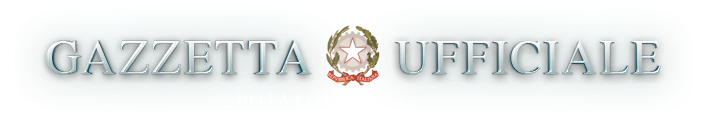 Home  LEGGE 27 novembre 2020, n. 159  Conversione in legge, con modificazioni, del decreto-legge 7 ottobre 2020, n. 125, recante misure urgenti connesse con la proroga della dichiarazione dello stato di emergenza epidemiologica da COVID-19 e per la continuita' operativa del sistema di allerta COVID, nonche' per l'attuazione della direttiva (UE) 2020/739 del 3 giugno 2020. (20G00182) (GU Serie Generale n.300 del 03-12-2020) note: Entrata in vigore del provvedimento: 04/12/2020  La  Camera  dei  deputati  ed  il  Senato  della  Repubblica  hannoapprovato;                    IL PRESIDENTE DELLA REPUBBLICA                               Promulga la seguente legge:                                Art. 1   1. Il decreto-legge 7 ottobre 2020, n. 125, recante misure  urgenticonnesse con la proroga della dichiarazione dello stato di  emergenzaepidemiologica da COVID-19 e per la continuita' operativa del sistemadi allerta COVID,  nonche'  per  l'attuazione  della  direttiva  (UE)2020/739  del  3  giugno  2020,  e'  convertito  in  legge   con   lemodificazioni riportate in allegato alla presente legge.   2. Il decreto-legge 20 ottobre 2020, n. 129, e'  abrogato.  Restanovalidi gli atti e i provvedimenti adottati e  sono  fatti  salvi  glieffetti prodottisi e  i  rapporti  giuridici  sorti  sulla  base  delmedesimo decreto-legge 20 ottobre 2020, n. 129.   3. Il decreto-legge 7 novembre 2020, n. 148, e'  abrogato.  Restanovalidi gli atti e i provvedimenti adottati e  sono  fatti  salvi  glieffetti prodottisi e  i  rapporti  giuridici  sorti  sulla  base  delmedesimo decreto-legge 7 novembre 2020, n. 148.   4. La presente legge entra in vigore il giorno successivo a  quellodella sua pubblicazione nella Gazzetta Ufficiale.   La presente legge, munita del sigillo dello Stato,  sara'  inseritanella  Raccolta  ufficiale  degli  atti  normativi  della  Repubblicaitaliana. E' fatto obbligo a chiunque spetti di osservarla e di farlaosservare come legge dello Stato.     Data a Roma, addi' 27 novembre 2020                              MATTARELLA                                 Conte, Presidente del  Consiglio  dei                                ministri                                 Speranza, Ministro della salute Visto, il Guardasigilli: Bonafede           Avvertenza:           Il decreto-legge 7ottobre 2020, n. 125, e' stato pubblicato          nella Gazzetta Ufficiale - Serie generale -  n.  248  del 7          ottobre 2020. A norma dell'art. 15, comma 5, della legge 23          agosto 1988, n. 400 (Disciplina dell'attivita' di Governo e          ordinamento della Presidenza del Consiglio  dei  ministri),          le modifiche apportate dalla presente legge di  conversione          hanno efficacia dal giorno successivo a  quello  della  sua          pubblicazione.               Il testo del decreto-legge coordinato con la  legge  di          conversione  e'  pubblicato  in  questa   stessa   Gazzetta          Ufficiale alla pag. 26. (Allegato)                                                              Allegato MODIFICAZIONI APPORTATE IN SEDE DI  CONVERSIONE  AL  DECRETO-LEGGE  7  OTTOBRE 2020, N. 125   All'articolo 1:     al comma 3, lettera b), il numero 1) e' sostituito dal seguente:       «1) il numero 16-ter e' sostituito dal seguente:   "16-ter. Articolo 87, commi 6 e 7, del decreto-legge 17 marzo 2020,n. 18, convertito, con modificazioni, dalla legge 24 aprile 2020,  n.27"»;     al comma 3,  lettera  b),  dopo  il  numero  6)  e'  inserito  ilseguente:       «6-bis) al numero  32,  il  primo  periodo  e'  sostituito  dalseguente: "L'articolo 90, commi 3 e 4, del  decreto-legge  19  maggio2020, n. 34, convertito, con modificazioni,  dalla  legge  17  luglio2020, n. 77, e' prorogato fino al 31 gennaio 2021 e comunque fino  altermine dello stato di emergenza"»;     al comma 3, lettera b), numero  8),  capoverso  34-bis,  dopo  leparole: «n. 104»  sono  aggiunte  le  seguenti:  «,  convertito,  conmodificazioni, dalla legge 13 ottobre 2020, n. 126»;     dopo il comma 4 sono aggiunti i seguenti:   «4-bis. All'articolo 100, comma 2, del decreto-legge 17 marzo 2020,n. 18, convertito, con modificazioni, dalla legge 24 aprile 2020,  n.27, dopo il primo periodo e' aggiunto il seguente:  "Si  procede,  inogni caso,  al  rinnovo  dei  mandati  dei  componenti  degli  organistatutari degli enti di cui al presente comma, laddove  scaduti  alladata  di  entrata  in  vigore  della   legge   di   conversione   deldecreto-legge 7 ottobre 2020, n. 125, entro il 31 gennaio 2021".   4-ter. Al fine di garantire la qualita' delle  indagini  effettuatedall'Istituto nazionale di statistica (ISTAT) ai sensi degli articoli7 e 11 del decreto legislativo 6 settembre 1989, n. 322, nel  periododello stato emergenziale da COVID-19, i termini per la fornitura  deidati da parte dei soggetti indicati nel comma 1 del  citato  articolo7, compresi nel periodo dal 1° gennaio 2020 al 31 dicembre 2020, sonoriaperti fino al 31 marzo  2021.  L'ISTAT  provvede  alla  riaperturadelle relative piattaforme informatiche o  alla  comunicazione  dellediverse modalita' per la fornitura dei dati statistici da  parte  deisoggetti indicati nel comma 1 del citato articolo 7 fino al 31  marzo2021, data dalla quale decorrono i termini per  l'accertamento  delleviolazioni.   4-quater. All'articolo 104, comma 1,  del  decreto-legge  17  marzo2020, n. 18, convertito, con modificazioni,  dalla  legge  24  aprile2020, n. 27, le parole: "al 31 dicembre 2020" sono  sostituite  dalleseguenti: "al 30 aprile 2021".   4-quinquies. All'articolo 107, comma 2, del decreto-legge 17  marzo2020, n. 18, convertito, con modificazioni,  dalla  legge  24  aprile2020,  n.  27,  il  secondo  periodo  e'  sostituito  dal   seguente:"Limitatamente all'anno 2020, le date del 14 ottobre e del 28 ottobredi cui all'articolo 13, comma 15-ter, del  decreto-legge  6  dicembre2011, n. 201, convertito, con modificazioni, dalla legge 22  dicembre2011, n. 214, e all'articolo 1, commi  762  e  767,  della  legge  27dicembre  2019,  n.  160,  sono  differite,  rispettivamente,  al  31dicembre 2020 e al 31 gennaio 2021".   4-sexies. Resta fermo il termine  per  il  versamento  dell'impostamunicipale propria (IMU) previsto per il 16 dicembre  2020  ai  sensidell'articolo 1, comma 762, della legge 27 dicembre 2019, n. 160,  daeffettuare sulla base degli atti pubblicati  nel  sito  internet  delDiparti-mento delle  finanze  del  Ministero  dell'economia  e  dellefinanze.   4-septies. L'eventuale  differenza  positiva  tra  l'IMU  calcolatasulla base degli atti pubblicati ai sensi  del  comma  4-quinquies  el'imposta versata entro il 16 dicembre 2020  sulla  base  degli  attipubblicati ai sensi del comma 4-sexies e' dovuta  senza  applicazionedi sanzioni e interessi entro il 28 febbraio 2021.  Nel  caso  emergauna differenza negativa, il rimborso  e'  dovuto  secondo  le  regoleordinarie.   4-octies. All'articolo 116 del decreto-legge 17 marzo 2020, n.  18,convertito, con modificazioni, dalla legge 24 aprile 2020, n. 27,  e'aggiunto,  in  fine,  il  seguente  periodo:  "Il  termine   previstodall'articolo 4, comma 5, del decreto-legge  21  settembre  2019,  n.104, convertito, con modificazioni, dalla legge 18 novembre 2019,  n.132, per  l'adozione  dei  provvedimenti  di  riorganizzazione  degliuffici del  Ministero  delle  infrastrutture  e  dei  trasporti,  ivicompresi  quelli  di  diretta  collaborazione,  e'  differito  al  31dicembre 2020".   4-novies. All'articolo 101, comma 2, del codice del Terzo  settore,di cui al decreto legislativo 3 luglio 2017, n. 117, le  parole:  "31ottobre 2020" sono sostituite dalle seguenti: "31 marzo 2021".   4-decies. All'articolo 17,  comma  3,  del  decreto  legislativo  3luglio 2017, n. 112, le parole:  "entro  il  31  ottobre  2020"  sonosostituite dalle seguenti: "entro il 31 marzo 2021".   4-undecies.   In   considerazione   della   crescente    diffusionedell'accesso ai servizi finanziari in modalita' digitale da parte  dicittadini e imprese durante l'emergenza epidemiologica  da  COVID-19,della comunicazione della Commissione europea al Parlamento  europeo,al Consiglio, al Comitato economico e sociale europeo e  al  Comitatodelle regioni relativa a una strategia in materia di finanza digitaleper l'UE del 24 settembre 2020 (COM(2020) 591 final),  nonche'  delleproroghe di cui al comma 3, lettera b), numeri 3) e 4), del  presentearticolo, all'articolo 36 del decreto-legge 30 aprile  2019,  n.  34,convertito, con modificazioni, dalla legge 28  giugno  2019,  n.  58,sono apportate le seguenti modificazioni:     a) al comma  2-bis,  le  parole  da:  "entro"  fino  a  "presentedecreto" sono sostituite dalle seguenti: "entro il 31 gennaio 2021";     b) al comma 2-ter:       1) alla lettera  a),  dopo  le  parole:  "diciotto  mesi"  sonoaggiunte le seguenti: "prorogabili per un massimo di ulteriori dodicimesi";       2) alla lettera e), dopo le parole: "definizione di  perimetri"sono inserite le seguenti: "e limiti";     c) al comma  2-quater,  dopo  la  lettera  a)  sono  inserite  leseguenti:     "a-bis)  i  casi  in  cui  un'attivita'  puo'  essere  ammessa  asperimentazione;     a-ter) i casi in cui e' ammessa la proroga";     d) al  comma  2-quinquies,  le  parole:  "al  comma  2-ter"  sonosostituite dalle seguenti: "ai commi 2-ter e 2-quater";     e) al comma 2-sexies, le parole  da:  "ciascuna  autorita'"  finoalla fine  del  comma  sono  sostituite  dalle  seguenti:  "la  Bancad'Italia, la CONSOB e l'IVASS, nell'ambito delle proprie competenze edelle materie seguite, adottano i provvedimenti per l'ammissione allasperimentazione delle attivita' di cui al comma 2-bis ed  ogni  altrainiziativa  ad  essi  propedeutica.  Nel  rispetto  della   normativainderogabile dell'Unione europea, l'ammissione  alla  sperimentazionepuo' comportare la  deroga  o  la  disapplicazione  temporanee  degliorientamenti di vigilanza o degli atti di carattere generale  emanatidalle autorita' di vigilanza, nonche' delle norme o  dei  regolamentiemanati dalle medesime autorita' di vigilanza, concernenti i  profilidi cui al comma 2-quater, lettere b), c), d), e), f), g),  h),  i)  el). Alle attivita' della Banca d'Italia, della  CONSOB  e  dell'IVASSrelative alla sperimentazione si applicano gli articoli 7  del  testounico di cui al decreto legislativo 1° settembre 1993, n. 385, 4  deltesto unico di cui al decreto legislativo 24 febbraio 1998, n. 58,  e10 del codice di cui al decreto legislativo 7 settembre 2005, n. 209,nonche' gli articoli 21 e 24, comma 6-bis, della  legge  28  dicembre2005, n. 262";     f)  al  comma  2-octies,  dopo  le   parole:   "stabiliscono   leattribuzioni del Comitato." e' inserito il seguente periodo: "Per  leattivita' svolte dal Comitato relative alla sperimentazione, i membripermanenti  collaborano  tra  loro,   anche   mediante   scambio   diinformazioni,  e  non  possono  reciprocamente  opporsi  il   segretod'ufficio".   4-duodecies. In  considerazione  dell'emergenza  epidemiologica  daCOVID-19, dalla data del 17 marzo 2020 e fino al  15  dicembre  2020,non si applica l'articolo 11, comma 15, del testo unico in materia disocieta' a partecipazione pubblica, di cui al decreto legislativo  19agosto 2016, n. 175. Nel suddetto periodo, agli organi delle societa'in house si applicano gli articoli 2385, secondo comma, e 2400, primocomma, ultimo periodo, del codice civile. Nel medesimo  periodo  sonofatti salvi gli atti posti  in  essere  da  tali  organi  e  la  loroeventuale cessazione, per scadenza del termine, non  produce  effettifino a quando gli stessi non sono stati ricostituiti.   4-terdecies. Le elezioni dei comuni i cui organi sono stati scioltiai  sensi   dell'articolo   143   del   testo   unico   delle   leggisull'ordinamento degli enti locali, di cui al decreto legislativo  18agosto 2000, n. 267, gia' indette per le date del 22  e  23  novembre2020, sono rinviate e si svolgono entro il  31  marzo  2021  mediantel'integrale rinnovo del procedimento di  presentazione  di  tutte  leliste e le candidature a sindaco e a consigliere  comunale.  Fino  alrinnovo degli organi di cui al primo periodo e' prorogata  la  duratadella gestione della commissione straordinaria  di  cui  all'articolo144 del citato testo unico di cui al decreto legislativo n.  267  del2000.   4-quaterdecies. Limitatamente all'anno 2020, in caso di rinnovo delconsiglio del comune capoluogo, il  termine  per  procedere  a  nuoveelezioni del consiglio metropolitano, di cui  all'articolo  1,  comma21, della legge 7 aprile 2014,  n.  56,  e'  fissato  in  centottantagiorni dalla proclamazione del sindaco del comune capoluogo.   4-quinquiesdecies.  Le  consultazioni  elettorali  concernenti   leelezioni dei presidenti delle province e dei consigli provinciali  dicui all'articolo 1, comma 1, lettera  d-bis),  del  decreto-legge  20aprile 2020, n. 26, convertito, con  modificazioni,  dalla  legge  19giugno 2020, n. 59, sono rinviate,  anche  ove  gia'  indette,  e  sisvolgono entro il 31 marzo 2021,  mediante  l'integrale  rinnovo  delrelativo procedimento elettorale.   4-sexiesdecies. Fino al  rinnovo  degli  organi  di  cui  ai  commi4-quaterdecies e 4-quinquiesdecies e' prorogata la durata del mandatodi quelli in carica.   4-septiesdecies.  Dall'attuazione  dei  commi  da   4-terdecies   a4-sexiesdecies non devono derivare nuovi o maggiori  oneri  a  caricodella finanza pubblica. Le amministrazioni competenti  alla  relativaattuazione vi provvedono con le sole  risorse  umane,  finanziarie  estrumentali disponibili a legislazione vigente.   4-duodevicies.  In  considerazione  delle  difficolta'   gestionaliderivanti dall'emergenza epidemiologica da  COVID-19,  in  deroga  allimite di cui all'articolo 24, comma 3, del codice  della  protezionecivile, di cui al decreto legislativo 2 gennaio 2018, n. 1, lo  statodi emergenza dichiarato  con  delibera  del  Consiglio  dei  ministridell'8 novembre 2018, relativo agli eccezionali eventi  meteorologiciverificatisi a partire dal 2 ottobre 2018, e' prorogato di  ulterioridodici mesi senza nuovi o maggiori oneri  per  la  finanza  pubblica.Alle conseguenti attivita' e alle relative spese si fa fronte con  lerisorse gia' assegnate allo scopo  con  delibere  del  Consiglio  deiministri.   4-undevicies. Al  solo  fine  di  consentire,  senza  soluzione  dicontinuita' e  in  considerazione  dell'emergenza  epidemiologica  daCOVID-19, la conclusione degli interventi finanziati con  le  risorsedi cui all'articolo 1, comma 1028, della legge 30 dicembre  2018,  n.145, e all'articolo 24-quater del decreto-legge 23 ottobre  2018,  n.119, convertito, con modificazioni, dalla legge 17 dicembre 2018,  n.136,  la  durata  delle  contabilita'  speciali   aperte   ai   sensidell'articolo 27 del codice di cui al decreto legislativo  2  gennaio2018, n. 1, e sulle quali sono  confluite  le  relative  risorse,  e'prorogabile fino al 31 dicembre  2024  con  ordinanza  del  Capo  delDipartimento  della  protezione   civile   da   adottare   ai   sensidell'articolo 25, comma 5, del decreto legislativo 2 gennaio 2018, n.1, previa  verifica  del  cronoprogramma  dei  pagamenti  predispostotramite il sistema di cui al decreto legislativo 29 dicembre 2011, n.229, in relazione agli interventi di  cui  al  presente  comma.  Allerisorse disponibili sulle  predette  contabilita'  speciali  relativeagli stanziamenti disposti  a  valere  sul  Fondo  per  le  emergenzenazionali di cui all'articolo 44 del decreto  legislativo  n.  1  del2018 si applicano le procedure di cui all'articolo  27  del  medesimodecreto legislativo n. 1 del 2018».   Dopo l'articolo 1 sono inseriti i seguenti:   «Art.  1-bis  (Disposizioni  in  materia  di  riscossione).  -   1.All'articolo 68 del decreto-legge 17 marzo 2020, n.  18,  convertito,con modificazioni, dalla legge 24 aprile 2020, n. 27, sono  apportatele seguenti modificazioni:     a) nei commi 1 e 2-ter, le parole: "15 ottobre"  sono  sostituitedalle seguenti: "31 dicembre";     b) dopo il comma 4 e' aggiunto il seguente:   "4-bis.  Con  riferimento  ai  carichi,   relativi   alle   entratetributarie e non tributarie, affidati  all'agente  della  riscossionedurante il periodo di sospensione di cui ai commi  1  e  2-bis,  sonoprorogati di dodici mesi:     a) il termine di cui all'articolo 19, comma 2,  lettera  a),  deldecreto legislativo 13 aprile 1999, n. 112;     b) anche in deroga alle disposizioni dell'articolo  3,  comma  3,della  legge  27  luglio  2000,  n.  212,  e  salvo  quanto  previstodall'articolo 157, comma 3, del decreto-legge 19 maggio 2020, n.  34,convertito, con modificazioni, dalla legge 17 luglio 2020, n.  77,  itermini di decadenza e prescrizione in scadenza nell'anno 2021 per lanotifica delle cartelle di pagamento.  Relativamente  ai  termini  didecadenza e prescrizione in scadenza nell'anno 2020 per  la  notificadelle cartelle di pagamento, si applica quanto disposto dall'articolo12, comma 2, del decreto legislativo 24 settembre 2015, n. 159".   2. All'articolo 152, comma 1, del decreto-legge 19 maggio 2020,  n.34, convertito, con modificazioni, dalla legge 17 luglio 2020, n. 77,le  parole:  "15  ottobre"  sono  sostituite  dalle   seguenti:   "31dicembre".   3. Agli oneri derivanti dai commi 1 e 2, valutati in 109,5  milionidi euro per l'anno 2020 e 72,8 milioni di euro  per  l'anno  2021  intermini di saldo netto da finanziare e in 316  milioni  di  euro  perl'anno 2020 e 210 milioni di euro  per  l'anno  2021  in  termini  diindebitamento netto e di fabbisogno, si provvede:     a) quanto a 275,8 milioni  di  euro  per  l'anno  2020,  mediantecorrispondente versamento all'entrata del bilancio  dello  Stato,  daparte dell'Agenzia delle entrate, entro trenta giorni dalla  data  dientrata in vigore del decreto-legge 20 ottobre 2020, n. 129, a valeresulle  somme   trasferite   alla   predetta   Agenzia   per   effettodell'articolo 65 del decreto-legge 17 marzo 2020, n. 18,  convertito,con modificazioni, dalla legge 24 aprile 2020, n. 27, e dell'articolo28  del  decreto-legge  19  maggio  2020,  n.  34,  convertito,   conmodificazioni, dalla legge 17 luglio 2020, n. 77;     b) quanto a 72,8  milioni  di  euro  per  l'anno  2021,  medianteutilizzo  delle  risorse  di  cui  all'articolo  2,  comma  55,   deldecreto-legge   29   dicembre   2010,   n.   225,   convertito,   conmodificazioni, dalla legge 26 febbraio 2011, n. 10,  come  modificatodall'articolo 1, comma 167, della legge 27 dicembre 2013, n. 147;     c) quanto a 40,2 milioni di euro per l'anno 2020 e 137,2  milionidi euro per l'anno 2021, in termini di  indebitamento  e  fabbisogno,mediante corrispondente riduzione  del  Fondo  per  la  compensazionedegli  effetti  finanziari  non  previsti  a   legislazione   vigenteconseguenti all'attualizzazione di  contributi  pluriennali,  di  cuiall'articolo 6, comma 2, del decreto-legge 7 ottobre  2008,  n.  154,convertito, con modificazioni, dalla legge 4 dicembre 2008, n. 189.   4. Nei confronti  degli  armatori  delle  imbarcazioni  sequestratedalle autorita' libiche in data 1°  settembre  2020,  ferma  restandol'aliquota  di   computo   delle   prestazioni   pensionistiche,   e'riconosciuta la sospensione dei  termini  per  gli  adempimenti  e  iversamenti  dei  tributi  nonche'  dei  contributi  previdenziali  edassistenziali e dei premi per l'assicurazione obbligatoria contro gliinfortuni e le malattie professionali, dal 1° settembre 2020  e  finoal 31 dicembre 2020. I versamenti sospesi possono essere  eseguiti  adecorrere dal 10 gennaio 2021  mediante  corresponsione  del  70  percento dell'importo dovuto in un'unica soluzione o nel numero  massimodi 120 rate mensili, senza applicazione di sanzioni e interessi.  Nonsi procede alla restituzione degli eventuali versamenti eccedenti  il70 per cento dell'importo dovuto.   5. Il beneficio previsto al comma 4  e'  concesso  ai  sensi  dellasezione 3.1 della comunicazione della Commissione europea recante  un"Quadro temporaneo per  le  misure  di  aiuto  di  Stato  a  sostegnodell'economia nell'attuale emergenza del COVID-19" e  nei  limiti  edalle condizioni di cui alla medesima comunicazione. L'efficacia delledisposizioni del comma 4 e' subordinata, ai sensi dell'articolo  108,paragrafo 3, del  Trattato  sul  funzionamento  dell'Unione  europea,all'autorizzazione della Commissione europea.   6. Agli oneri derivanti  dall'applicazione  del  comma  4,  pari  a204.000 euro per l'anno 2020,  si  provvede  mediante  corrispondenteutilizzo dello stanziamento  del  Fondo  per  il  riaccertamento  deiresidui passivi di parte corrente, di cui all'articolo 34-ter,  comma5, della legge 31 dicembre 2009, n.  196,  iscritto  nello  stato  diprevisione del Ministero del lavoro e delle politiche sociali.   Art. 1-ter (Proroga di  termini  in  materia  di  assunzioni  nellepubbliche  amministrazioni).  -  1.  All'articolo  1,  comma  2,  deldecreto-legge   31   dicembre   2014,   n.   192,   convertito,   conmodificazioni, dalla legge 27 febbraio 2015, n. 11,  le  parole:  "31dicembre 2020", ovunque ricorrono, sono  sostituite  dalle  seguenti:"31 dicembre 2021"».   All'articolo 2:     dopo il comma 1 e' inserito il seguente:   «1-bis. Ai fini del miglioramento delle  azioni  di  prevenzione  edell'efficientamento nell'uso della piattaforma unica  nazionale  delsistema di allerta COVID, e' consentito  ai  lavoratori  del  settorepubblico e privato l'utilizzo dei  propri  dispositivi  telematici  etelefonici durante l'orario di lavoro, limitatamente  alle  finalita'di cui al presente comma,  in  via  temporanea  anche  in  deroga  airegolamenti aziendali  fino  al  termine  dello  stato  di  emergenzaepidemiologica da COVID-19».   All'articolo 3:     al comma 1, le parole: «recante "Misure urgenti per il sostegno eil  rilancio  dell'economia"»  sono  sostituite  dalle  seguenti:   «convertito, con modificazioni, dalla legge 13 ottobre 2020, n. 126 »;     dopo il comma 1 sono aggiunti i seguenti:   «1-bis. In considerazione della situazione di crisi  economica  perle imprese determinata dall'emergenza epidemiologica da COVID-l9,  alregio decreto 16 marzo 1942,  n.  267,  sono  apportate  le  seguentimodificazioni:     a) all'articolo 180, quarto  comma,  e'  aggiunto,  in  fine,  ilseguente periodo: "Il  tribunale  omologa  il  concordato  preventivoanche in mancanza di voto da parte dell'amministrazione finanziaria odegli enti gestori di forme di previdenza o  assistenza  obbligatoriequando l'adesione e' determinante ai fini  del  raggiungimento  dellemaggioranze di cui all'articolo 177 e quando, anche sulla base  dellerisultanze della relazione del  professionista  di  cui  all'articolo161, terzo comma,  la  proposta  di  soddisfacimento  della  predettaamministrazione o  degli  enti  gestori  di  forme  di  previdenza  oassistenza  obbligatorie  e'  conveniente  rispetto   all'alternativaliquidatoria";     b) all'articolo 182-bis, quarto comma, e' aggiunto, in  fine,  ilseguente periodo: "Il tribunale omologa l'accordo' anche in  mancanzadi adesione da parte dell'amministrazione finanziaria  o  degli  entigestori di forme  di  previdenza  o  assistenza  obbligatorie  quandol'adesione e' decisiva ai fini del raggiungimento  della  percentualedi cui al primo comma e quando, anche  sulla  base  delle  risultanzedella relazione del professionista  di  cui  al  medesimo  comma,  laproposta di soddisfacimento della predetta  amministrazione  o  deglienti gestori di forme di  previdenza  o  assistenza  obbligatorie  e'conveniente rispetto all'alternativa liquidatoria";     c) all'articolo 182-ter:       1) al  comma  1,  secondo  periodo,  dopo  le  parole:  "naturachirografaria"  sono  inserite  le  seguenti:  "anche  a  seguito  didegradazione per incapienza";       2) al comma 5, il secondo periodo e' sostituito  dal  seguente:"In tali casi l'attestazione  del  professionista,  relativamente  aicrediti tributari o contributivi, e relativi accessori, ha ad oggettoanche  la  convenienza  del  trattamento   proposto   rispetto   allaliquidazione giudiziale; tale punto costituisce oggetto di  specificavalutazione da parte del tribunale";       3) al comma 5, dopo il terzo periodo e' inserito  il  seguente:"Ai fini della proposta di  accordo  su  crediti  aventi  ad  oggettocontributi amministrati dagli enti gestori di forme di previdenza  edassistenza obbligatorie, e relativi accessori, copia della proposta edella relativa documentazione, contestualmente al deposito presso  iltribunale, deve essere presentata all'ufficio competente  sulla  basedell'ultimo domicilio fiscale del debitore".   1-ter. Dalla data di entrata in vigore della legge  di  conversionedel presente decreto cessa di  avere  applicazione  il  provvedimentoadottato ai sensi dell'articolo 32, comma  6,  del  decreto-legge  29novembre 2008, n. 185, convertito, con modificazioni, dalla legge  28gennaio 2009, n. 2»;     alla rubrica sono aggiunte,  in  fine,  le  seguenti  parole:  «,nonche'  applicazione   di   norme   in   materia   di   accordi   diristrutturazione dei debiti e di concordati preventivi».   Dopo l'articolo 3 e' inserito il seguente:   «Art. 3-bis  (Proroga  degli  effetti  di  atti  amministrativi  inscadenza). - 1. All'articolo 103 del decreto-legge 17 marzo 2020,  n.18, convertito, con modificazioni, dalla legge 24 aprile 2020, n. 27,sono apportate le seguenti modificazioni:     a) al comma 2, le parole: "il 31  luglio  2020"  sono  sostituitedalle seguenti: "la data  della  dichiarazione  di  cessazione  dellostato di emergenza epidemiologica da COVID-19";     b) dopo il comma 2-quinquies e' inserito il seguente:   "2-sexies. Tutti i certificati, attestati,  permessi,  concessioni,autorizzazioni e atti abilitativi  comunque  denominati,  di  cui  alcomma 2, scaduti tra il 1° agosto 2020 e la data di entrata in vigoredella legge di conversione del decreto-legge 7 ottobre 2020, n.  125,e che non sono stati rinnovati, si intendono validi e  sono  soggettialla disciplina di cui al medesimo comma 2".   2. Fermo restando quanto previsto dall'articolo 8,  comma  10,  deldecreto-legge 16 luglio 2020, n. 76, convertito,  con  modificazioni,dalla legge 11 settembre 2020, n. 120,  le  previsioni  di  cui  allelettere a) e b) del comma 1 non si applicano ai  documenti  unici  diregolarita' contributiva di cui al decreto del Ministro del lavoro  edelle politiche sociali 30 gennaio 2015,  pubblicato  nella  GazzettaUfficiale n. 125  del  1°  giugno  2015,  che  continuano  ad  essereassoggettati alla disciplina ordinaria di  cui  al  medesimo  decretoministeriale.   3. I permessi di soggiorno e i  titoli  di  cui  all'articolo  103,commi 2-quater e 2-quinquies, del decreto-legge 17 marzo 2020, n. 18,convertito, con modificazioni, dalla legge 24  aprile  2020,  n.  27,compresi quelli aventi scadenza sino al 31 dicembre 2020,  conservanola loro validita' fino  alla  cessazione  dello  stato  di  emergenzadeliberato dal Consiglio dei ministri il  7  ottobre  2020  e  aventescadenza il 31 gennaio 2021».   Dopo l'articolo 4 e' inserito il seguente:   «Art. 4-bis (Disposizioni  in  materia  di  poteri  di  istruttoriadell'Autorita'  per  le  garanzie  nelle  comunicazioni).  -  1.   Inconsiderazione delle difficolta'  operative  e  gestionali  derivantidall'emergenza sanitaria in atto, in armonia con i  principi  di  cuialla sentenza della Corte di  giustizia  dell'Unione  europea  del  3settembre 2020, nella causa C-719/ 18,  a  decorrere  dalla  data  dientrata in vigore della legge di conversione del presente  decreto  eper i successivi  sei  mesi,  nel  caso  in  cui  un  soggetto  opericontemporaneamente nei mercati delle comunicazioni elettroniche e  inun  mercato  diverso,   ricadente   nel   sistema   integrato   dellecomunicazioni (SIC), anche  attraverso  partecipazioni  in  grado  dideterminare un'influenza notevole ai  sensi  dell'articolo  2359  delcodice civile, l'Autorita' per le  garanzie  nelle  comunicazioni  e'tenuta ad avviare un'istruttoria, da concludere entro il  termine  disei mesi dalla data di avvio del procedimento, volta a verificare  lasussistenza di effetti distorsivi o di posizioni comunque lesive  delpluralismo, sulla base di criteri  previamente  individuati,  tenendoconto, fra l'altro, dei ricavi, delle barriere  all'ingresso  nonche'del  livello  di  concorrenza  nei  mercati   coinvolti,   adottando,eventualmente, i provvedimenti di cui all'articolo 43, comma  5,  deltesto unico dei servizi di media audiovisivi e radiofonici, di cui aldecreto legislativo 31 luglio 2005, n. 177, per inibire  l'operazioneo rimuoverne gli effetti.   2. Le disposizioni di cui al  comma  1  si  applicano  altresi'  aiprocedimenti gia'  conclusi  dall'Autorita'  per  le  garanzie  nellecomunicazioni in applicazione  del  comma  11  dell'articolo  43  deldecreto legislativo 31 luglio 2005, n. 177.   3. L'Autorita' per le garanzie nelle  comunicazioni  provvede  agliadempimenti previsti ai commi 1 e 2 con le risorse umane, strumentalie finanziarie disponibili a legislazione  vigente  e  senza  nuovi  omaggiori oneri per la finanza pubblica».   Dopo l'articolo 5 e' inserito il seguente:   «Art. 5-bis (Disposizioni in materia di assemblee  condominiali)  -1. All'articolo 66, sesto comma, delle disposizioni per  l'attuazionedel codice civile e disposizioni transitorie, di cui al regio decreto30 marzo 1942, n.  318,  le  parole:  "di  tutti  i  condomini"  sonosostituite dalle seguenti: "della maggioranza dei condomini"».   Al  titolo  del   decreto-legge,   dopo   le   parole:   «emergenzaepidemiologica da COVID-19» sono inserite  le  seguenti:  «,  per  ildifferimento di consultazioni elettorali  per  l'anno  2020»  e  sonoaggiunte, in fine, le seguenti parole: «, e disposizioni  urgenti  inmateria di riscossione esattoriale». 